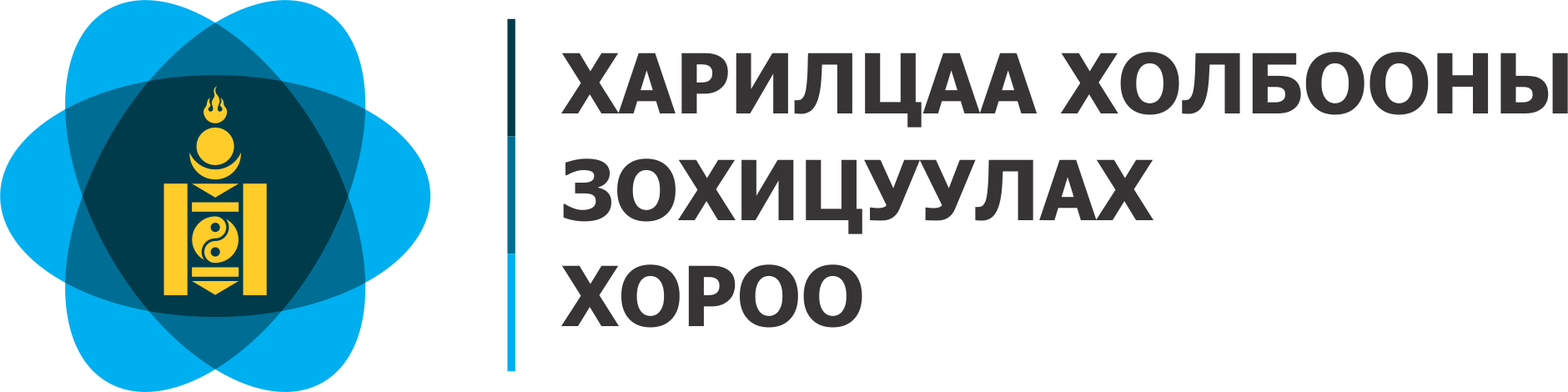 РАДИО ДАВТАМЖ, РАДИО ДАВТАМЖИЙН ЗУРВАС АШИГЛАХ ЭРХИЙН БИЧИГ ХҮСЭХ ӨРГӨДЛИЙН МАЯГТМонгол Улсын Радио долгионы тухай хуулийн 13 зүйлийн дагуу иргэн, хуулийн этгээд хувийн болон дотоод хэрэглээний харилцаанд зориулан радио холбоо зохион байгуулах, эрдэм шинжилгээ, туршилтын ажиллагаа явуулах бусад бүх төрлийн радио төхөөрөмжийг нийтийн үйлчилгээний бус зориулалтаар радио давтамж, радио давтамжийн зурвас ашиглах эрхийн бичиг авахдаа энэхүү өргөдлийн маягтыг бөглөн ирүүлнэ.Зөвлөмж:Та ашиглахаар төлөвлөж байгаа радио тоног төхөөрөмжийн техникийн үзүүлэлтээр уг маягтыг бөглөнө. Хэрэв ашиглах радио тоног төхөөрөмжийн загвар нь 2 болон түүнээс дээш бол энэхүү өргөдлийн маягтыг загвар тус бүрээр бөглөж ирүүлнэ.Радио нэвтрүүлэгч станцын байршлын мэдээллийг Google Earth програм ашиглан координатыг “decimal degrees” /DDD.DDDDD/ форматаар үнэн зөв бөглөнө.Асуумж:Бөглөх хэсэг:Бөглөх хэсэг:Бөглөх хэсэг:Бөглөх хэсэг:Бөглөх хэсэг:Бөглөх хэсэг:Өргөдөл гаргасан огноо:Он ............ сар ........... өдөр ............Он ............ сар ........... өдөр ............Он ............ сар ........... өдөр ............Он ............ сар ........... өдөр ............Он ............ сар ........... өдөр ............Он ............ сар ........... өдөр ............Зөвшөөрөл хүсэгчийн нэр:Регистрийн дугаар:Албан хүсэлтИргэн / хуулийн этгээд нь .............. оноос эхлэн ........................................... чиглэлээр үйл ажиллагаа эрхлэн явуулдаг.Бид дотоод үйл ажиллагаандаа радио станц / тоног төхөөрөмж ашиглах хүсэлтэй байгаа тул зохих журмын дагуу радио давтамж ашиглах энгийн зөвшөөрөл олгоно уу.Иргэн / хуулийн этгээд нь .............. оноос эхлэн ........................................... чиглэлээр үйл ажиллагаа эрхлэн явуулдаг.Бид дотоод үйл ажиллагаандаа радио станц / тоног төхөөрөмж ашиглах хүсэлтэй байгаа тул зохих журмын дагуу радио давтамж ашиглах энгийн зөвшөөрөл олгоно уу.Иргэн / хуулийн этгээд нь .............. оноос эхлэн ........................................... чиглэлээр үйл ажиллагаа эрхлэн явуулдаг.Бид дотоод үйл ажиллагаандаа радио станц / тоног төхөөрөмж ашиглах хүсэлтэй байгаа тул зохих журмын дагуу радио давтамж ашиглах энгийн зөвшөөрөл олгоно уу.Иргэн / хуулийн этгээд нь .............. оноос эхлэн ........................................... чиглэлээр үйл ажиллагаа эрхлэн явуулдаг.Бид дотоод үйл ажиллагаандаа радио станц / тоног төхөөрөмж ашиглах хүсэлтэй байгаа тул зохих журмын дагуу радио давтамж ашиглах энгийн зөвшөөрөл олгоно уу.Иргэн / хуулийн этгээд нь .............. оноос эхлэн ........................................... чиглэлээр үйл ажиллагаа эрхлэн явуулдаг.Бид дотоод үйл ажиллагаандаа радио станц / тоног төхөөрөмж ашиглах хүсэлтэй байгаа тул зохих журмын дагуу радио давтамж ашиглах энгийн зөвшөөрөл олгоно уу.Иргэн / хуулийн этгээд нь .............. оноос эхлэн ........................................... чиглэлээр үйл ажиллагаа эрхлэн явуулдаг.Бид дотоод үйл ажиллагаандаа радио станц / тоног төхөөрөмж ашиглах хүсэлтэй байгаа тул зохих журмын дагуу радио давтамж ашиглах энгийн зөвшөөрөл олгоно уу.Албан хүсэлтРадио станц ашиглах байршлыг бичнэ үү. Хот/аймаг .........................................Дүүрэг/ сум........................................Радио станц ашиглах байршлыг бичнэ үү. Хот/аймаг .........................................Дүүрэг/ сум........................................Радио станц ашиглах байршлыг бичнэ үү. Хот/аймаг .........................................Дүүрэг/ сум........................................Радио станц ашиглах байршлыг бичнэ үү. Хот/аймаг .........................................Дүүрэг/ сум........................................Радио станц ашиглах байршлыг бичнэ үү. Хот/аймаг .........................................Дүүрэг/ сум........................................Радио станц ашиглах байршлыг бичнэ үү. Хот/аймаг .........................................Дүүрэг/ сум........................................Албан хүсэлтҮйл ажиллагааны төрөл:  Харуул хамгаалалт Дохиолол, холбоо Уул уурхай, ашигт малтмал, тэсэлгээ Барилга Үйлдвэр Худалдаа үйлчилгээ  Иргэний нисэх Бусад ................................Үйл ажиллагааны төрөл:  Харуул хамгаалалт Дохиолол, холбоо Уул уурхай, ашигт малтмал, тэсэлгээ Барилга Үйлдвэр Худалдаа үйлчилгээ  Иргэний нисэх Бусад ................................Үйл ажиллагааны төрөл:  Харуул хамгаалалт Дохиолол, холбоо Уул уурхай, ашигт малтмал, тэсэлгээ Барилга Үйлдвэр Худалдаа үйлчилгээ  Иргэний нисэх Бусад ................................Үйл ажиллагааны төрөл:  Харуул хамгаалалт Дохиолол, холбоо Уул уурхай, ашигт малтмал, тэсэлгээ Барилга Үйлдвэр Худалдаа үйлчилгээ  Иргэний нисэх Бусад ................................Ашиглах станцын зориулалт: Харилцааны радио станц  Радио линкний станц Өгөгдөл дамжуулах станц Сансрын холбооны станц Хөдөлгөөнт холбооны станц Сонирхогчийн радио станц Бусад төрлийн станц ..........................Ашиглах станцын зориулалт: Харилцааны радио станц  Радио линкний станц Өгөгдөл дамжуулах станц Сансрын холбооны станц Хөдөлгөөнт холбооны станц Сонирхогчийн радио станц Бусад төрлийн станц ..........................Зөвшөөрөл хүсэж буй хугацаа 3 сар /Радио долгионы тухай хуулийн 13.1. “Эрдэм шинжилгээ, туршилт”/ 3 жил /Зөвшөөрлийн хуулийн 2.2 “Энгийн зөвшөөрөл”/ 3 сар /Радио долгионы тухай хуулийн 13.1. “Эрдэм шинжилгээ, туршилт”/ 3 жил /Зөвшөөрлийн хуулийн 2.2 “Энгийн зөвшөөрөл”/ 3 сар /Радио долгионы тухай хуулийн 13.1. “Эрдэм шинжилгээ, туршилт”/ 3 жил /Зөвшөөрлийн хуулийн 2.2 “Энгийн зөвшөөрөл”/ 3 сар /Радио долгионы тухай хуулийн 13.1. “Эрдэм шинжилгээ, туршилт”/ 3 жил /Зөвшөөрлийн хуулийн 2.2 “Энгийн зөвшөөрөл”/ 3 сар /Радио долгионы тухай хуулийн 13.1. “Эрдэм шинжилгээ, туршилт”/ 3 жил /Зөвшөөрлийн хуулийн 2.2 “Энгийн зөвшөөрөл”/ 3 сар /Радио долгионы тухай хуулийн 13.1. “Эрдэм шинжилгээ, туршилт”/ 3 жил /Зөвшөөрлийн хуулийн 2.2 “Энгийн зөвшөөрөл”/1.Зөвшөөрөл хүсэгчийн мэдээлэл:1.Зөвшөөрөл хүсэгчийн мэдээлэл:1.Зөвшөөрөл хүсэгчийн мэдээлэл:1.Зөвшөөрөл хүсэгчийн мэдээлэл:1.Зөвшөөрөл хүсэгчийн мэдээлэл:1.Зөвшөөрөл хүсэгчийн мэдээлэл:1.Зөвшөөрөл хүсэгчийн мэдээлэл:Зөвшөөрөл хүсэгчийн албан ёсны хаягАймаг / ХотАймаг / ХотЗөвшөөрөл хүсэгчийн албан ёсны хаягСум / ДүүрэгСум / ДүүрэгЗөвшөөрөл хүсэгчийн албан ёсны хаягХороо, Хороолол, Баг, ГудамжХороо, Хороолол, Баг, ГудамжЗөвшөөрөл хүсэгчийн албан ёсны хаягБайр, ТоотБайр, ТоотЗөвшөөрөл хүсэгчийн албан ёсны хаягЗип кодЗип кодЗөвшөөрөл хүсэгчийн албан ёсны хаягУтасУтасЗөвшөөрөл хүсэгчийн албан ёсны хаягЦахим хуудасЦахим хуудасЗөвшөөрөл хүсэгчийн албан ёсны хаягЦахим шууданЦахим шууданХариуцсан ажилтанОвог, НэрУтасУтасУтасУтасЦахим шууданЗахиралТөлбөр тооцооны ажилтанИнженер техникийн ажилтан2. Радио тоног төхөөрөмжийн мэдээлэл2. Радио тоног төхөөрөмжийн мэдээлэл2. Радио тоног төхөөрөмжийн мэдээлэл2. Радио тоног төхөөрөмжийн мэдээлэл2. Радио тоног төхөөрөмжийн мэдээлэл2. Радио тоног төхөөрөмжийн мэдээлэл2. Радио тоног төхөөрөмжийн мэдээлэлТа ашиглах радио тоног төхөөрөмжийнхөө ашиглалтын зориулалтаас хамаарч дараах харгалзах хавсралтыг бөглөж хавсаргана уу.Та ашиглах радио тоног төхөөрөмжийнхөө ашиглалтын зориулалтаас хамаарч дараах харгалзах хавсралтыг бөглөж хавсаргана уу.Та ашиглах радио тоног төхөөрөмжийнхөө ашиглалтын зориулалтаас хамаарч дараах харгалзах хавсралтыг бөглөж хавсаргана уу.Та ашиглах радио тоног төхөөрөмжийнхөө ашиглалтын зориулалтаас хамаарч дараах харгалзах хавсралтыг бөглөж хавсаргана уу.Та ашиглах радио тоног төхөөрөмжийнхөө ашиглалтын зориулалтаас хамаарч дараах харгалзах хавсралтыг бөглөж хавсаргана уу.Та ашиглах радио тоног төхөөрөмжийнхөө ашиглалтын зориулалтаас хамаарч дараах харгалзах хавсралтыг бөглөж хавсаргана уу.Та ашиглах радио тоног төхөөрөмжийнхөө ашиглалтын зориулалтаас хамаарч дараах харгалзах хавсралтыг бөглөж хавсаргана уу.Харилцааны радио станц Радио линкний станцӨгөгдөл дамжуулах станцСансрын холбооны станцХөдөлгөөнт холбооны станцСонирхогчийн станцБусад төрлийн станцХарилцааны радио станц Радио линкний станцӨгөгдөл дамжуулах станцСансрын холбооны станцХөдөлгөөнт холбооны станцСонирхогчийн станцБусад төрлийн станцХарилцааны радио станц Радио линкний станцӨгөгдөл дамжуулах станцСансрын холбооны станцХөдөлгөөнт холбооны станцСонирхогчийн станцБусад төрлийн станцХарилцааны радио станц Радио линкний станцӨгөгдөл дамжуулах станцСансрын холбооны станцХөдөлгөөнт холбооны станцСонирхогчийн станцБусад төрлийн станц Хавсралт 1 Хавсралт 2 Хавсралт 3 Хавсралт 4 Хавсралт 5 Хавсралт 6 Хавсралт 7 Хавсралт 1 Хавсралт 2 Хавсралт 3 Хавсралт 4 Хавсралт 5 Хавсралт 6 Хавсралт 7 Хавсралт 1 Хавсралт 2 Хавсралт 3 Хавсралт 4 Хавсралт 5 Хавсралт 6 Хавсралт 7Ашиглах тоног төхөөрөмжийн техникийн үзүүлэлтийг хавсаргахАшиглах тоног төхөөрөмжийн техникийн үзүүлэлтийг хавсаргахАшиглах тоног төхөөрөмжийн техникийн үзүүлэлтийг хавсаргахАшиглах тоног төхөөрөмжийн техникийн үзүүлэлтийг хавсаргах Тийм			 Үгүй Тийм			 Үгүй Тийм			 ҮгүйТоног төхөөрөмжийн баталгаажуулалтыг хавсаргахТоног төхөөрөмжийн баталгаажуулалтыг хавсаргахТоног төхөөрөмжийн баталгаажуулалтыг хавсаргахТоног төхөөрөмжийн баталгаажуулалтыг хавсаргах Тийм			 ҮгүйТийм бол: 	Тохирлын гэрчилгээ / Certificate of conformity 	Нийлүүлэгчийн мэдэгдэл / Suppliers Declaration of conformity / product certificate(Зөвхөн хөдөлгөөнт гар станц ашиглаж байгаа тохиолдолд уг хэсгийг хавсаргахгүй байж болно.) Тийм			 ҮгүйТийм бол: 	Тохирлын гэрчилгээ / Certificate of conformity 	Нийлүүлэгчийн мэдэгдэл / Suppliers Declaration of conformity / product certificate(Зөвхөн хөдөлгөөнт гар станц ашиглаж байгаа тохиолдолд уг хэсгийг хавсаргахгүй байж болно.) Тийм			 ҮгүйТийм бол: 	Тохирлын гэрчилгээ / Certificate of conformity 	Нийлүүлэгчийн мэдэгдэл / Suppliers Declaration of conformity / product certificate(Зөвхөн хөдөлгөөнт гар станц ашиглаж байгаа тохиолдолд уг хэсгийг хавсаргахгүй байж болно.)Тоног төхөөрөмжийн ажиллагааны зарчмын блок схемийг хавсаргахТоног төхөөрөмжийн ажиллагааны зарчмын блок схемийг хавсаргахТоног төхөөрөмжийн ажиллагааны зарчмын блок схемийг хавсаргахТоног төхөөрөмжийн ажиллагааны зарчмын блок схемийг хавсаргах Тийм			 Үгүй(Зөвхөн хөдөлгөөнт гар станц ашиглаж байгаа тохиолдолд уг хэсгийг хавсаргахгүй байж болно.) Тийм			 Үгүй(Зөвхөн хөдөлгөөнт гар станц ашиглаж байгаа тохиолдолд уг хэсгийг хавсаргахгүй байж болно.) Тийм			 Үгүй(Зөвхөн хөдөлгөөнт гар станц ашиглаж байгаа тохиолдолд уг хэсгийг хавсаргахгүй байж болно.)Радио нэвтрүүлэгч станцын хамрах хүрээний зураглал хавсаргахРадио нэвтрүүлэгч станцын хамрах хүрээний зураглал хавсаргахРадио нэвтрүүлэгч станцын хамрах хүрээний зураглал хавсаргахРадио нэвтрүүлэгч станцын хамрах хүрээний зураглал хавсаргах Тийм			 Үгүй(Зөвхөн хөдөлгөөнт гар станц ашиглаж байгаа тохиолдолд уг хэсгийг хавсаргахгүй байж болно.) Тийм			 Үгүй(Зөвхөн хөдөлгөөнт гар станц ашиглаж байгаа тохиолдолд уг хэсгийг хавсаргахгүй байж болно.) Тийм			 Үгүй(Зөвхөн хөдөлгөөнт гар станц ашиглаж байгаа тохиолдолд уг хэсгийг хавсаргахгүй байж болно.)Дуудлага  /Call Sign/ ашиглах уу? (Харилцааны радио станц ашиглахдаа өөрсдийгөө ялгах зорилгоор ялгах үг, тоогоор кодлон дуудах дуудлага)Дуудлага  /Call Sign/ ашиглах уу? (Харилцааны радио станц ашиглахдаа өөрсдийгөө ялгах зорилгоор ялгах үг, тоогоор кодлон дуудах дуудлага)Дуудлага  /Call Sign/ ашиглах уу? (Харилцааны радио станц ашиглахдаа өөрсдийгөө ялгах зорилгоор ялгах үг, тоогоор кодлон дуудах дуудлага)Дуудлага  /Call Sign/ ашиглах уу? (Харилцааны радио станц ашиглахдаа өөрсдийгөө ялгах зорилгоор ялгах үг, тоогоор кодлон дуудах дуудлага) Тийм			 ҮгүйТийм бол дуудлагаа энэ хэсэгт бичнэ үү...............................................................................(Харилцааны радио станц ашиглахдаа дуудлага ашиглах бол энэ хэсгийг бөглөнө.) Тийм			 ҮгүйТийм бол дуудлагаа энэ хэсэгт бичнэ үү...............................................................................(Харилцааны радио станц ашиглахдаа дуудлага ашиглах бол энэ хэсгийг бөглөнө.) Тийм			 ҮгүйТийм бол дуудлагаа энэ хэсэгт бичнэ үү...............................................................................(Харилцааны радио станц ашиглахдаа дуудлага ашиглах бол энэ хэсгийг бөглөнө.)3. Нийт ашиглахыг хүссэн радио давтамжийн зурвасын мэдээлэл: /Radio frequency information/3. Нийт ашиглахыг хүссэн радио давтамжийн зурвасын мэдээлэл: /Radio frequency information/3. Нийт ашиглахыг хүссэн радио давтамжийн зурвасын мэдээлэл: /Radio frequency information/3. Нийт ашиглахыг хүссэн радио давтамжийн зурвасын мэдээлэл: /Radio frequency information/3. Нийт ашиглахыг хүссэн радио давтамжийн зурвасын мэдээлэл: /Radio frequency information/3. Нийт ашиглахыг хүссэн радио давтамжийн зурвасын мэдээлэл: /Radio frequency information/3. Нийт ашиглахыг хүссэн радио давтамжийн зурвасын мэдээлэл: /Radio frequency information/Нэвтрүүлэх давтамж Tx: .......................... Хүлээн авах давтамж Rx: ………………...Нийт ашиглахыг хүссэн радио давтамжийн тоо (сувгийн тоо): ………………..Нэвтрүүлэх давтамж Tx: .......................... Хүлээн авах давтамж Rx: ………………...Нийт ашиглахыг хүссэн радио давтамжийн тоо (сувгийн тоо): ………………..Нэвтрүүлэх давтамж Tx: .......................... Хүлээн авах давтамж Rx: ………………...Нийт ашиглахыг хүссэн радио давтамжийн тоо (сувгийн тоо): ………………..Нэвтрүүлэх давтамж Tx: .......................... Хүлээн авах давтамж Rx: ………………...Нийт ашиглахыг хүссэн радио давтамжийн тоо (сувгийн тоо): ………………..Нэвтрүүлэх давтамж Tx: .......................... Хүлээн авах давтамж Rx: ………………...Нийт ашиглахыг хүссэн радио давтамжийн тоо (сувгийн тоо): ………………..Нэвтрүүлэх давтамж Tx: .......................... Хүлээн авах давтамж Rx: ………………...Нийт ашиглахыг хүссэн радио давтамжийн тоо (сувгийн тоо): ………………..Нэвтрүүлэх давтамж Tx: .......................... Хүлээн авах давтамж Rx: ………………...Нийт ашиглахыг хүссэн радио давтамжийн тоо (сувгийн тоо): ………………..4. Бусад нэмэлт мэдээлэл:4. Бусад нэмэлт мэдээлэл:4. Бусад нэмэлт мэдээлэл:4. Бусад нэмэлт мэдээлэл:4. Бусад нэмэлт мэдээлэл:4. Бусад нэмэлт мэдээлэл:4. Бусад нэмэлт мэдээлэл:5. Өргөдөл гаргагчийн баталгаа: / Applicants confirmation5. Өргөдөл гаргагчийн баталгаа: / Applicants confirmation5. Өргөдөл гаргагчийн баталгаа: / Applicants confirmation5. Өргөдөл гаргагчийн баталгаа: / Applicants confirmation5. Өргөдөл гаргагчийн баталгаа: / Applicants confirmation5. Өргөдөл гаргагчийн баталгаа: / Applicants confirmation5. Өргөдөл гаргагчийн баталгаа: / Applicants confirmation Зөвшөөрлийн тухай хууль, Харилцаа холбооны тухай хууль, Радио долгионы тухай хууль, ХХЗХ-ноос баталсан тухайн радио давтамжийн зурвасын хуваарилалт, техникийн нөхцөл шаардлагад нийцүүлэн энэхүү зөвшөөрөл авахад шаардагдах баримт бичгийг үнэн зөв бүрдүүлсэн болно. Би / бид энэхүү маягтын дагуу өгсөн мэдээлэл, тодорхойлолт, материалууд худал, буруу эсхүл бүрэн бус бол түүнийг бүртгэхээс татгалзах, тусгай зөвшөөрөл хүчингүй болох үндэслэл болно гэдгийг ойлгож байна. Дээрх мэдээллийн үнэн зөв байдлыг хариуцаж цаашид өөрчлөлт орох бүрд ХХЗХ-д цаг тухайд нь мэдээлж байна. Би / Бид цаашид харилцаа холбооны салбарын зөвшөөрөл эзэмшигч болбол Зөвшөөрлийн тухай хууль, Харилцаа холбооны тухай хууль, Радио долгионы тухай хууль болон бусад холбогдох хууль тогтоомжийн хүрээнд Харилцаа холбооны зохицуулах хорооноос өгсөн үүрэг даалгаврыг биелүүлж ажиллах болно. Зөвшөөрлийн тухай хууль, Харилцаа холбооны тухай хууль, Радио долгионы тухай хууль, ХХЗХ-ноос баталсан тухайн радио давтамжийн зурвасын хуваарилалт, техникийн нөхцөл шаардлагад нийцүүлэн энэхүү зөвшөөрөл авахад шаардагдах баримт бичгийг үнэн зөв бүрдүүлсэн болно. Би / бид энэхүү маягтын дагуу өгсөн мэдээлэл, тодорхойлолт, материалууд худал, буруу эсхүл бүрэн бус бол түүнийг бүртгэхээс татгалзах, тусгай зөвшөөрөл хүчингүй болох үндэслэл болно гэдгийг ойлгож байна. Дээрх мэдээллийн үнэн зөв байдлыг хариуцаж цаашид өөрчлөлт орох бүрд ХХЗХ-д цаг тухайд нь мэдээлж байна. Би / Бид цаашид харилцаа холбооны салбарын зөвшөөрөл эзэмшигч болбол Зөвшөөрлийн тухай хууль, Харилцаа холбооны тухай хууль, Радио долгионы тухай хууль болон бусад холбогдох хууль тогтоомжийн хүрээнд Харилцаа холбооны зохицуулах хорооноос өгсөн үүрэг даалгаврыг биелүүлж ажиллах болно. Зөвшөөрлийн тухай хууль, Харилцаа холбооны тухай хууль, Радио долгионы тухай хууль, ХХЗХ-ноос баталсан тухайн радио давтамжийн зурвасын хуваарилалт, техникийн нөхцөл шаардлагад нийцүүлэн энэхүү зөвшөөрөл авахад шаардагдах баримт бичгийг үнэн зөв бүрдүүлсэн болно. Би / бид энэхүү маягтын дагуу өгсөн мэдээлэл, тодорхойлолт, материалууд худал, буруу эсхүл бүрэн бус бол түүнийг бүртгэхээс татгалзах, тусгай зөвшөөрөл хүчингүй болох үндэслэл болно гэдгийг ойлгож байна. Дээрх мэдээллийн үнэн зөв байдлыг хариуцаж цаашид өөрчлөлт орох бүрд ХХЗХ-д цаг тухайд нь мэдээлж байна. Би / Бид цаашид харилцаа холбооны салбарын зөвшөөрөл эзэмшигч болбол Зөвшөөрлийн тухай хууль, Харилцаа холбооны тухай хууль, Радио долгионы тухай хууль болон бусад холбогдох хууль тогтоомжийн хүрээнд Харилцаа холбооны зохицуулах хорооноос өгсөн үүрэг даалгаврыг биелүүлж ажиллах болно. Зөвшөөрлийн тухай хууль, Харилцаа холбооны тухай хууль, Радио долгионы тухай хууль, ХХЗХ-ноос баталсан тухайн радио давтамжийн зурвасын хуваарилалт, техникийн нөхцөл шаардлагад нийцүүлэн энэхүү зөвшөөрөл авахад шаардагдах баримт бичгийг үнэн зөв бүрдүүлсэн болно. Би / бид энэхүү маягтын дагуу өгсөн мэдээлэл, тодорхойлолт, материалууд худал, буруу эсхүл бүрэн бус бол түүнийг бүртгэхээс татгалзах, тусгай зөвшөөрөл хүчингүй болох үндэслэл болно гэдгийг ойлгож байна. Дээрх мэдээллийн үнэн зөв байдлыг хариуцаж цаашид өөрчлөлт орох бүрд ХХЗХ-д цаг тухайд нь мэдээлж байна. Би / Бид цаашид харилцаа холбооны салбарын зөвшөөрөл эзэмшигч болбол Зөвшөөрлийн тухай хууль, Харилцаа холбооны тухай хууль, Радио долгионы тухай хууль болон бусад холбогдох хууль тогтоомжийн хүрээнд Харилцаа холбооны зохицуулах хорооноос өгсөн үүрэг даалгаврыг биелүүлж ажиллах болно. Зөвшөөрлийн тухай хууль, Харилцаа холбооны тухай хууль, Радио долгионы тухай хууль, ХХЗХ-ноос баталсан тухайн радио давтамжийн зурвасын хуваарилалт, техникийн нөхцөл шаардлагад нийцүүлэн энэхүү зөвшөөрөл авахад шаардагдах баримт бичгийг үнэн зөв бүрдүүлсэн болно. Би / бид энэхүү маягтын дагуу өгсөн мэдээлэл, тодорхойлолт, материалууд худал, буруу эсхүл бүрэн бус бол түүнийг бүртгэхээс татгалзах, тусгай зөвшөөрөл хүчингүй болох үндэслэл болно гэдгийг ойлгож байна. Дээрх мэдээллийн үнэн зөв байдлыг хариуцаж цаашид өөрчлөлт орох бүрд ХХЗХ-д цаг тухайд нь мэдээлж байна. Би / Бид цаашид харилцаа холбооны салбарын зөвшөөрөл эзэмшигч болбол Зөвшөөрлийн тухай хууль, Харилцаа холбооны тухай хууль, Радио долгионы тухай хууль болон бусад холбогдох хууль тогтоомжийн хүрээнд Харилцаа холбооны зохицуулах хорооноос өгсөн үүрэг даалгаврыг биелүүлж ажиллах болно. Зөвшөөрлийн тухай хууль, Харилцаа холбооны тухай хууль, Радио долгионы тухай хууль, ХХЗХ-ноос баталсан тухайн радио давтамжийн зурвасын хуваарилалт, техникийн нөхцөл шаардлагад нийцүүлэн энэхүү зөвшөөрөл авахад шаардагдах баримт бичгийг үнэн зөв бүрдүүлсэн болно. Би / бид энэхүү маягтын дагуу өгсөн мэдээлэл, тодорхойлолт, материалууд худал, буруу эсхүл бүрэн бус бол түүнийг бүртгэхээс татгалзах, тусгай зөвшөөрөл хүчингүй болох үндэслэл болно гэдгийг ойлгож байна. Дээрх мэдээллийн үнэн зөв байдлыг хариуцаж цаашид өөрчлөлт орох бүрд ХХЗХ-д цаг тухайд нь мэдээлж байна. Би / Бид цаашид харилцаа холбооны салбарын зөвшөөрөл эзэмшигч болбол Зөвшөөрлийн тухай хууль, Харилцаа холбооны тухай хууль, Радио долгионы тухай хууль болон бусад холбогдох хууль тогтоомжийн хүрээнд Харилцаа холбооны зохицуулах хорооноос өгсөн үүрэг даалгаврыг биелүүлж ажиллах болно. Зөвшөөрлийн тухай хууль, Харилцаа холбооны тухай хууль, Радио долгионы тухай хууль, ХХЗХ-ноос баталсан тухайн радио давтамжийн зурвасын хуваарилалт, техникийн нөхцөл шаардлагад нийцүүлэн энэхүү зөвшөөрөл авахад шаардагдах баримт бичгийг үнэн зөв бүрдүүлсэн болно. Би / бид энэхүү маягтын дагуу өгсөн мэдээлэл, тодорхойлолт, материалууд худал, буруу эсхүл бүрэн бус бол түүнийг бүртгэхээс татгалзах, тусгай зөвшөөрөл хүчингүй болох үндэслэл болно гэдгийг ойлгож байна. Дээрх мэдээллийн үнэн зөв байдлыг хариуцаж цаашид өөрчлөлт орох бүрд ХХЗХ-д цаг тухайд нь мэдээлж байна. Би / Бид цаашид харилцаа холбооны салбарын зөвшөөрөл эзэмшигч болбол Зөвшөөрлийн тухай хууль, Харилцаа холбооны тухай хууль, Радио долгионы тухай хууль болон бусад холбогдох хууль тогтоомжийн хүрээнд Харилцаа холбооны зохицуулах хорооноос өгсөн үүрэг даалгаврыг биелүүлж ажиллах болно.Өргөдөл гаргасан: / Applicants:______________________                                                                                                                   Овог, нэр                                     Албан тушаал                    Гарын үсэг                       ОгнооТамга:Өргөдөл гаргасан: / Applicants:______________________                                                                                                                   Овог, нэр                                     Албан тушаал                    Гарын үсэг                       ОгнооТамга:Өргөдөл гаргасан: / Applicants:______________________                                                                                                                   Овог, нэр                                     Албан тушаал                    Гарын үсэг                       ОгнооТамга:Өргөдөл гаргасан: / Applicants:______________________                                                                                                                   Овог, нэр                                     Албан тушаал                    Гарын үсэг                       ОгнооТамга:Өргөдөл гаргасан: / Applicants:______________________                                                                                                                   Овог, нэр                                     Албан тушаал                    Гарын үсэг                       ОгнооТамга:Өргөдөл гаргасан: / Applicants:______________________                                                                                                                   Овог, нэр                                     Албан тушаал                    Гарын үсэг                       ОгнооТамга:Өргөдөл гаргасан: / Applicants:______________________                                                                                                                   Овог, нэр                                     Албан тушаал                    Гарын үсэг                       ОгнооТамга:ХАВСРАЛТ 4: САНСРЫН ХОЛБОО / SPACE COMMUNICATIONХАВСРАЛТ 4: САНСРЫН ХОЛБОО / SPACE COMMUNICATIONХАВСРАЛТ 4: САНСРЫН ХОЛБОО / SPACE COMMUNICATIONХАВСРАЛТ 4: САНСРЫН ХОЛБОО / SPACE COMMUNICATIONХАВСРАЛТ 4: САНСРЫН ХОЛБОО / SPACE COMMUNICATIONХАВСРАЛТ 4: САНСРЫН ХОЛБОО / SPACE COMMUNICATIONСанамж: Хэрэв 2 болон түүнээс дээш байршилд газрын станц ашиглах тохиолдолд өргөдлийн маягтыг станц тус бүрээр бөглөж ирүүлнэ.ХХЗХ-ны 2022 оны 37 тогтоолоор батлагдсан “Сансрын холбооны системд ашиглах радио давтамжийн зурвасын хуваарилалт, техникийн нөхцөл, шаардлага” 4.8 заалт “Хүсэлт гаргагч нь Зохицуулах хороонд хиймэл дагуулын радио давтамжийн сувгийг түрээсээр ашиглах  боломжтойг баталгаажуулсан албан бичиг ирүүлэх ба үйл ажиллагаа эхэлсний дараа түрээсийн гэрээний хуулбарыг ирүүлнэ.”Санамж: Хэрэв 2 болон түүнээс дээш байршилд газрын станц ашиглах тохиолдолд өргөдлийн маягтыг станц тус бүрээр бөглөж ирүүлнэ.ХХЗХ-ны 2022 оны 37 тогтоолоор батлагдсан “Сансрын холбооны системд ашиглах радио давтамжийн зурвасын хуваарилалт, техникийн нөхцөл, шаардлага” 4.8 заалт “Хүсэлт гаргагч нь Зохицуулах хороонд хиймэл дагуулын радио давтамжийн сувгийг түрээсээр ашиглах  боломжтойг баталгаажуулсан албан бичиг ирүүлэх ба үйл ажиллагаа эхэлсний дараа түрээсийн гэрээний хуулбарыг ирүүлнэ.”Санамж: Хэрэв 2 болон түүнээс дээш байршилд газрын станц ашиглах тохиолдолд өргөдлийн маягтыг станц тус бүрээр бөглөж ирүүлнэ.ХХЗХ-ны 2022 оны 37 тогтоолоор батлагдсан “Сансрын холбооны системд ашиглах радио давтамжийн зурвасын хуваарилалт, техникийн нөхцөл, шаардлага” 4.8 заалт “Хүсэлт гаргагч нь Зохицуулах хороонд хиймэл дагуулын радио давтамжийн сувгийг түрээсээр ашиглах  боломжтойг баталгаажуулсан албан бичиг ирүүлэх ба үйл ажиллагаа эхэлсний дараа түрээсийн гэрээний хуулбарыг ирүүлнэ.”Санамж: Хэрэв 2 болон түүнээс дээш байршилд газрын станц ашиглах тохиолдолд өргөдлийн маягтыг станц тус бүрээр бөглөж ирүүлнэ.ХХЗХ-ны 2022 оны 37 тогтоолоор батлагдсан “Сансрын холбооны системд ашиглах радио давтамжийн зурвасын хуваарилалт, техникийн нөхцөл, шаардлага” 4.8 заалт “Хүсэлт гаргагч нь Зохицуулах хороонд хиймэл дагуулын радио давтамжийн сувгийг түрээсээр ашиглах  боломжтойг баталгаажуулсан албан бичиг ирүүлэх ба үйл ажиллагаа эхэлсний дараа түрээсийн гэрээний хуулбарыг ирүүлнэ.”Санамж: Хэрэв 2 болон түүнээс дээш байршилд газрын станц ашиглах тохиолдолд өргөдлийн маягтыг станц тус бүрээр бөглөж ирүүлнэ.ХХЗХ-ны 2022 оны 37 тогтоолоор батлагдсан “Сансрын холбооны системд ашиглах радио давтамжийн зурвасын хуваарилалт, техникийн нөхцөл, шаардлага” 4.8 заалт “Хүсэлт гаргагч нь Зохицуулах хороонд хиймэл дагуулын радио давтамжийн сувгийг түрээсээр ашиглах  боломжтойг баталгаажуулсан албан бичиг ирүүлэх ба үйл ажиллагаа эхэлсний дараа түрээсийн гэрээний хуулбарыг ирүүлнэ.”Санамж: Хэрэв 2 болон түүнээс дээш байршилд газрын станц ашиглах тохиолдолд өргөдлийн маягтыг станц тус бүрээр бөглөж ирүүлнэ.ХХЗХ-ны 2022 оны 37 тогтоолоор батлагдсан “Сансрын холбооны системд ашиглах радио давтамжийн зурвасын хуваарилалт, техникийн нөхцөл, шаардлага” 4.8 заалт “Хүсэлт гаргагч нь Зохицуулах хороонд хиймэл дагуулын радио давтамжийн сувгийг түрээсээр ашиглах  боломжтойг баталгаажуулсан албан бичиг ирүүлэх ба үйл ажиллагаа эхэлсний дараа түрээсийн гэрээний хуулбарыг ирүүлнэ.”1. ГАЗРЫН СТАНЦЫН МЭДЭЭЛЭЛ / DEVICE INFORMATION OF EARTH STATION1. ГАЗРЫН СТАНЦЫН МЭДЭЭЛЭЛ / DEVICE INFORMATION OF EARTH STATION1. ГАЗРЫН СТАНЦЫН МЭДЭЭЛЭЛ / DEVICE INFORMATION OF EARTH STATION1. ГАЗРЫН СТАНЦЫН МЭДЭЭЛЭЛ / DEVICE INFORMATION OF EARTH STATION1. ГАЗРЫН СТАНЦЫН МЭДЭЭЛЭЛ / DEVICE INFORMATION OF EARTH STATION1. ГАЗРЫН СТАНЦЫН МЭДЭЭЛЭЛ / DEVICE INFORMATION OF EARTH STATIONГазрын станцын байршил / Location of earth stationГазрын станцын байршил / Location of earth stationГазрын станцын байршил / Location of earth stationГазрын станцын байршил / Location of earth stationГазрын станцын байршил / Location of earth stationГазрын станцын байршил / Location of earth stationХот, дүүрэг, сум, хамрах хүрээ, маршрут, ажиллах газрын нэр / City, province, area of coverageХот, дүүрэг, сум, хамрах хүрээ, маршрут, ажиллах газрын нэр / City, province, area of coverageХот, дүүрэг, сум, хамрах хүрээ, маршрут, ажиллах газрын нэр / City, province, area of coverageХот, дүүрэг, сум, хамрах хүрээ, маршрут, ажиллах газрын нэр / City, province, area of coverageХот, дүүрэг, сум, хамрах хүрээ, маршрут, ажиллах газрын нэр / City, province, area of coverageХот, дүүрэг, сум, хамрах хүрээ, маршрут, ажиллах газрын нэр / City, province, area of coverageУртраг / Longitude / EУртраг / Longitude / EУртраг / Longitude / EӨргөрөг / Latitude / NӨргөрөг / Latitude / NӨргөрөг / Latitude / NГазрын станцын үзүүлэлт / Earth station detailsГазрын станцын үзүүлэлт / Earth station detailsГазрын станцын үзүүлэлт / Earth station detailsГазрын станцын үзүүлэлт / Earth station detailsГазрын станцын үзүүлэлт / Earth station detailsГазрын станцын үзүүлэлт / Earth station detailsТөхөөрөмж үйлдвэрлэгч, загвар / Manufacturer, modelТөхөөрөмж үйлдвэрлэгч, загвар / Manufacturer, modelНэвтрүүлэх давтамж (MГц) /Uplink frequency (MHz)Нэвтрүүлэх давтамж (MГц) /Uplink frequency (MHz)Хүлээн авах давтамж (MГц) /Downlink frequency (MHz)Хүлээн авах давтамж (MГц) /Downlink frequency (MHz)Ашиглах мэдээллийн урсгалын хэмжээ (Мб/сек) / Data rate (Mbps)Ашиглах мэдээллийн урсгалын хэмжээ (Мб/сек) / Data rate (Mbps)Зурвасын өргөн нэвтрүүлэх, хүлээн авах (МГц) / Bandwidth  (MHz)Зурвасын өргөн нэвтрүүлэх, хүлээн авах (МГц) / Bandwidth  (MHz)Чадал (Вт) / Power (W)Чадал (Вт) / Power (W)1.3. Газрын станцын антены үзүүлэлт / Antenna details for Earth station1.3. Газрын станцын антены үзүүлэлт / Antenna details for Earth station1.3. Газрын станцын антены үзүүлэлт / Antenna details for Earth station1.3. Газрын станцын антены үзүүлэлт / Antenna details for Earth station1.3. Газрын станцын антены үзүүлэлт / Antenna details for Earth station1.3. Газрын станцын антены үзүүлэлт / Antenna details for Earth stationАнтены үйлдвэрлэгч, Загвар / Manufacturer, ModelАнтены үйлдвэрлэгч, Загвар / Manufacturer, ModelТоо ширхэг / QuantityТоо ширхэг / QuantityАнтены төрөл / Antenna typeАнтены төрөл / Antenna typeАнтены ажиллах давтамж (МГц) / antenna frequency range (MHz)Антены ажиллах давтамж (МГц) / antenna frequency range (MHz)Антены өсгөлтийн коэффициент хүлээн авах [dBi]/ Antenna gain (receive) [dBi]Антены өсгөлтийн коэффициент хүлээн авах [dBi]/ Antenna gain (receive) [dBi]Антены диаметр / Antenna diameterАнтены диаметр / Antenna diameterТуйлшрал / PolarizationТуйлшрал / PolarizationХамгийн бага хэвтээ өргөх өнцөг / minimum elevation angleХамгийн бага хэвтээ өргөх өнцөг / minimum elevation angleАнтены өсгөлтийн коэффициент (нэвтрүүлэх) (dBi) / Antenna gain (emit) (dBi)Антены өсгөлтийн коэффициент (нэвтрүүлэх) (dBi) / Antenna gain (emit) (dBi)Антены ажлын азимут өнцөг / Operational azimuth anglesАнтены ажлын азимут өнцөг / Operational azimuth anglesҮйлчлэх хүрээ (м) / Radius of service (m)Үйлчлэх хүрээ (м) / Radius of service (m)Үйлчлэх хүрээ (м) / Radius of service (m)Үйлчлэх хүрээ (м) / Radius of service (m)ХИЙМЭЛ ДАГУУЛЫН МЭДЭЭЛЭЛ / ASSOCIATED SATELLITE INFORMATIONХИЙМЭЛ ДАГУУЛЫН МЭДЭЭЛЭЛ / ASSOCIATED SATELLITE INFORMATIONХИЙМЭЛ ДАГУУЛЫН МЭДЭЭЛЭЛ / ASSOCIATED SATELLITE INFORMATIONХИЙМЭЛ ДАГУУЛЫН МЭДЭЭЛЭЛ / ASSOCIATED SATELLITE INFORMATIONХИЙМЭЛ ДАГУУЛЫН МЭДЭЭЛЭЛ / ASSOCIATED SATELLITE INFORMATIONХИЙМЭЛ ДАГУУЛЫН МЭДЭЭЛЭЛ / ASSOCIATED SATELLITE INFORMATIONХиймэл дагуулын нэр / satellite nameХиймэл дагуулын нэр / satellite nameТойрог зам дахь байршил  / Orbital positionТойрог зам дахь байршил  / Orbital positionХиймэл дагуулын цацрагийн нэр / Satellite uplink beam nameХиймэл дагуулын цацрагийн нэр / Satellite uplink beam nameХиймэл дагуулын цацрагийн нэр / Satellite downlink beam nameХиймэл дагуулын цацрагийн нэр / Satellite downlink beam nameХиймэл дагуулын төрөлType of Space Station [GSO/non GSO]Хиймэл дагуулын төрөлType of Space Station [GSO/non GSO]Шуугианы кельвиний температур / Noise temperature kelvinШуугианы кельвиний температур / Noise temperature kelvinТөхөөрөмж хариуцах ажилтны мэдээлэл / Responsible personnel listТөхөөрөмж хариуцах ажилтны мэдээлэл / Responsible personnel listТөхөөрөмж хариуцах ажилтны мэдээлэл / Responsible personnel listТөхөөрөмж хариуцах ажилтны мэдээлэл / Responsible personnel listТөхөөрөмж хариуцах ажилтны мэдээлэл / Responsible personnel listТөхөөрөмж хариуцах ажилтны мэдээлэл / Responsible personnel listОвог, Нэр / NameАлбан тушаал / PositionАлбан тушаал / PositionУтас/ PhoneУтас/ PhoneЦахим шуудан / E-mail